КОМПЕТЕНТНОСТНЫЙ УРОК, ЕГО КРИТЕРИИ И САМОАНАЛИЗ.                    «Плохой учитель преподносит истину, хороший – учит её              находить»Адольф Дистервег - немецкий педагог–«Как учить детей?»; 
– «Как развивать у учащихся внутреннюю мотивацию к обучению предметов?»; 
– «Каким способам деятельности обучать детей?».     Ответы на эти вопросы даёт компетентностный подход в обучении.      Что такое компетентностный подход? Компетентностный подход в образовании — новые для отечественной педагогики слова, которые в последние годы все чаще звучат с высоких трибун и встречаются на страницах программ. Что они означают для школьных работников — учителей, классных руководителей, педагогов дополнительного образования, директоров школ? Чем вызвано появление компетентностного подхода? Какие преимущества он несет с собой для педагога и для ученика? Что нужно изменить учителям в своей деятельности? Основой формирования компетенций является опыт учащихся (компетенция = знание + опыт):полученный прежде, в житейских и учебных ситуациях, и актуализированный на уроке или во внеурочной деятельности;новый, полученный «здесь и теперь» в ходе проектной деятельности, ролевых игр, психологических тренингов и т. п.Компетенции имеют важную особенность: в отличие от знаний, умений и навыков, которые всегда «хранятся» в готовом к использованию виде, компетенция «собирается» лишь в момент её реализации, т.е. в ответ на ситуацию. Главный признак компетентностного подхода - способность обучающегося к самообучению в дальнейшем. Основной результат обучения - готовность использовать полученные знания и умения в незнакомой жизненной ситуации.Схематически это может быть представлено следующим образом 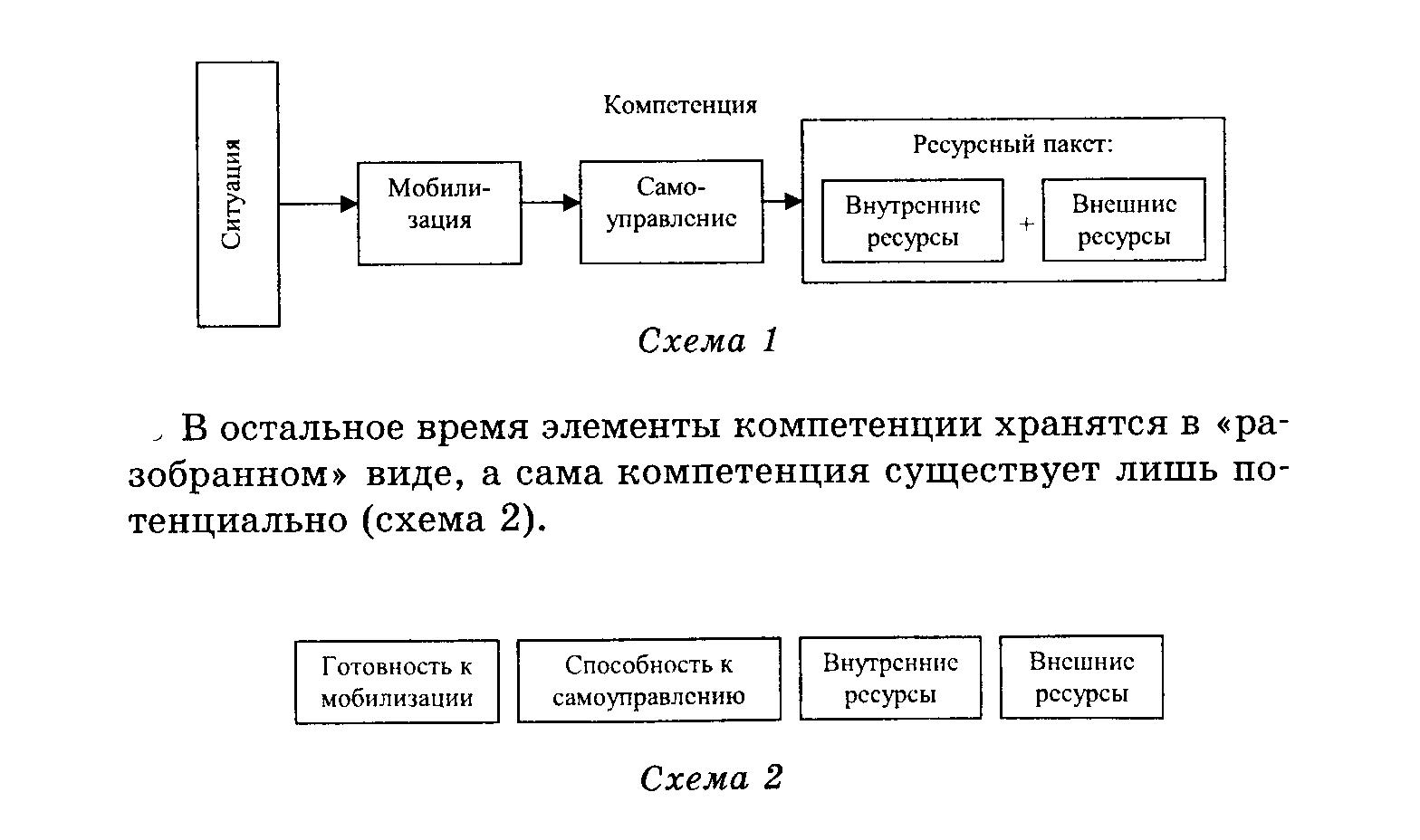 Рассмотрим, что представляет собой каждый компонент ключевой компетенции.Внутренние ресурсы - это ЗУНы - знания, умения, навыки - предметного, межпредметного и жизненного характера. Внешние ресурсы - это все то, что может привлечь человек для решения вставшей перед ним проблемы:• информационные ресурсы - справочники, энциклопедии, Интернет, эксперты - живые носители специальной информации и др.;• человеческие ресурсы - организации по оказанию услуг, специалисты в необходимых областях и просто помощники;• финансовые, материально-технические, технологические и прочие ресурсы.Самоуправление - целенаправленное управление ресурсным пакетом. Обучение самоуправлению в проблемных ситуациях - один из принципиально новых элементов, которые компетентностный подход привносит в учебный процесс.Мобилизация - «запуск» компетенции в ответ на проблемную ситуацию. Мобилизация предполагает сознательное приложение в определенном направлении умственных и физических усилий.Ключевыми компетенциями – универсальными – должен обладать каждый член общества. Термин «ключевые» подчеркивает, что компетенции данного вида являются своего рода ключом к успешной жизни человека в обществе.       Для того,  чтобы вести работу по созданию условий для профессионального развития педагогов, необходимо определиться в отношении критериев успешности и компетентности педагогической деятельности, тех ценностей, той модели, того портрета учителя, к которому хотелось бы стремиться.  Успешный учитель  всегда сориентирован на самоанализ и самодиагностику.
     Что такое компетентность в принципе?Компетентность учителя характеризуется основными направлениями, по которым он может повысить свое профессиональное мастерство, это:            Педагогическая деятельность – углубление научных знаний, наработка  методической базы, формирование профессионально значимых умений и навыков учителя;Личность учителя как человека, который учится всю жизнь, и только в этом случае он обретает право учить;Психолого-педагогическое общение, которое включает в себя культуру педагогического общения, развитие способностей работать в коллективе, освоение корпоративных норм поведения.Педагогические критерии компетентности  учителя. О работе учителя судят по конечному результату, поэтомуПервый критерий – это уровень обученности наших учеников, так называемый ЗУН (знания, умения, навыки)Второй критерий – уровень сформированности общеучебных умений и навыков (ОУУН).  Это:Учебно-информационные уменияУчебно-логические уменияУчебно-управленческие уменияТретий критерий – это инновационная деятельность, которая позволяет осуществлять образовательный процесс на более высоком, современном уровне.  Четвертый  критерий – состояние исследовательской работы и работы по самообразованию.      Учитель – это тот человек, который учится всю жизнь. Поэтому важным критерием успешности работы учителя становится его самообразование, целью которого является овладение теоретических сведений о различных методах и формах преподавания. Исследовательская работа дает возможность проследить эффективность применения тех или иных теоретических знаний.Пятый  критерий – образования педагогов и повышение квалификации.  Это одно важнейших условий для повышения своей педагогической компетенции, сохранения качества преподавания.Шестой критерий – способность к самоанализу, самодиагностики, так называемой  рефлексии. Учителя, безусловно, всегда размышляют по поводу того, что они делают.Эти размышления можно разделить на два вида:Размышления, претворенные в действие  (т.е. придумал и сделал)Размышления по поводу совершенных действий  (т.е. анализ  совершенного) – рефлексия.Эти два процесса очень важны, поскольку они дают возможность быть занятым поиском новых идей, импровизировать, используя новшества, соответствующие современным направлениям работы в образовании.Психологические критерии компетентности учителя  «Настоящее образование – это такое образование, которое заставляет определить свое отношение ко всему окружающему» писал Добролюбов.1. Интерес, мотивация.Что интересует учеников? Можно спросить, а лучше создать такую атмосферу доверия и творчества, в которой интересы проявятся естественным образом.2. Сознательное обучение.Нужно научиться воспитывать у ученика требуемое отношение к учебе.3. Взаимоотношения в системе «Учитель – ученик».Правильное взаимодействие учителя с учеником является ведущей переменной процесса обучения, обуславливает формирование познавательных действий учащихся.4. Учет индивидуальных особенностей ученика.Воспитание внимания зависит от личных качеств учителя. К числу наиболее важных качеств учителя относят внимательность и наблюдательность, учитель должен по глазам учеников уметь понимать:Как на уроке создана установка быть внимательным;Как использованы внешние особенности наглядного материалаКак организована смена видов деятельностиКак учитываются возрастные особенностиКак организована активность учащихсяЛичностные критерии компетентности учителя       Специфической чертой деятельности учителя является высокая включенность в неё личности учителя.
Это означает, что личностные особенности учителя выступают как инструмент его профессиональной деятельности.1. Эмоциональностьинтенсивность эмоций, их устойчивость, глубина чувствадекватность эмоционального состояния учителя на деятельность учащихсядоброжелательность реакции учителя на возбуждениеуверенность в своих педагогических мыслях и действиях, удовлетворенность от результатов своего труда.К сожалению, почти все учителя приобретают «профессиональную» окраску голоса: нервная монотонность с элементами металла. Это учительское свойство раздражает, угнетает учащихся.2. Выразительность речиЭто качество характеризует содержательность, яркость, образность и убедительность речи учителя.
3. Творческое начало личностиУчитель, как и писатель, должен строить свою внутреннюю и внешнюю биографию. Но делать это  с творческим подходом, остроумно, оригинально, поэтому так часто ученикам, даже самым умным и дисциплинированным, на уроках скучно. И это приговор учителю!4. Организаторские способности.Необходимы как обеспечения работы самого учителя, так для создания хорошего ученического коллектива.5. Чувство юмораДети любят разных учителей, но более всего веселых – таких, кто за словом в карман не полезет и из всякого затруднения найдет выход. 
«Сознание того, что дети тебя не понимают, раздражает, и это раздражение – то состояние, из которого учитель часто не находит выхода», говорил Василий Сухомлинский.6. Настойчивость, дисциплинированностьПод настойчивостью мы понимаем способность достигать поставленной цели  и доводить принятые решения до конца, дисциплинированность же – это сознательное подчинение своего поведения общественным правилам.
     Различные образовательные технологии Методика преподавания конкретного предмета – это психолого-педагогическая теория обучения учебному предмету.
Она является общей для всех.  Если методика направлена на решение задача: чему учить, зачем учить, как учить, то технология отвечает на третий вопрос с дополнением -  как учить результативно!
Существует много различных технологий. Каждому учителю для повышения своей компетентности можно выбрать любую, наиболее приемлемую для себя.Традиционные технологииИгровые технологииТестовые технологииМодульно-блочные технологииИнтегральные технологииТехнологии опорных сигналовТехнология адаптивной системы обученияКак же осуществляется компетентностный подход на уроках.Социально-трудовая компетенцияНапример, использование на уроках систематически  различных вариантов моделей устного счёта, в результате  получаем обратную связь с хорошими результатами.
Таким образом, развивается у обучающихся способность применения умения вычислять  в различных (в том числе нестандартных) ситуациях. То есть, если постоянно проводить работу по усовершенствованию устного счета у обучающихся, то у них не возникнут проблемы такого плана, как вычислить сумму покупок в магазине до того момента как подойти к кассе, что относится к социально-трудовой сфере.Учебно-познавательная компетенцияТак же одним из способов реализации данной компетенции является, например,  проведение проверочных работ в форме теста. Целесообразность данной работы с точки зрения компетентностного подхода заключается в том, в ходе  работы ученики приобретают общеучебные умения и навыки. Причем именно умение решать тесты для детей будет очень полезным в будущем, т. к. им предстоит сдавать единый государственный экзамен в форме теста.Информационная компетенцияВ настоящее время обучающиеся проявляют большой интерес к учебным презентациям. Для детей очень важно увидеть услышанное и участвовать в процессе изучения нового, именно посредством нового. Во время презентации, какой-либо новой темы, дети сосредоточены  и с огромным вниманием стараются вникнуть в суть проблемы.Как и всё новое презентации вызывают  огромный интерес, разнообразят и насыщают уроки, развивают внимательность и  сообразительность. Не заменяя учебник, презентации дают новые возможности для усвоения  нового материала, закрепления и проверки знаний. За счёт презентаций происходит увеличение  объёма информации, представляемой в визуальной форме, использование таких методов  обучения как наблюдение и эксперимент.Коммуникативная компетенция     Новые информационные технологии открывают большие возможности для расширения образовательных рамок по каждому предмету.  Учащиеся на уроках широко применяют метод проектов. Проектная деятельность позволяет детям получить личностный опыт и освоить виды деятельности, необходимые им в будущем.Учебно-познавательная компетенцияЭто совокупность компетенций ученика в сфере  самостоятельной познавательной деятельности, включающей элементы логической, общеучебной деятельности, соотнесенной с реальными познавательными, в том числе и химическими, объектами. Сюда входят знания и умения целеполагания, планирования, анализа, рефлексии, самооценки  учебно-познавательной деятельности, добывания знаний непосредственно из реальности, владение  приемами действий в нестандартных ситуациях, эвристическими методами решения проблем.        Важным элементом методической структуры компетентностного урока является рефлексия. В урочной деятельности разные ее виды присутствуют на всех этапах урока: промежуточная при отработке знаний, анализе усвоения и коррекции, итоговая определяет обратную связь, то есть, соответствие поставленной цели результату всей деятельности, как для отдельного ученика, так и для группы или класса в целом. Оцени результаты своей деятельности через отношение, эмоции, чувства.Проведи самоконтроль.Проведи самооценку.Таким образом, у учащихся формируются навыки самоконтроля и самооценки. Возникает мотивация на дальнейшую учебную работу, на самореализацию через творческую и практическую деятельность, удовлетворение собственных познавательных интересов.Информационная  компетенция  - она подразумевает использование  ребёнком различных информационных ресурсов.ПРОБЛЕМА ОЦЕНИВАНИЯ.ЧТО И КАК ОЦЕНИВАТЬ НА УРОКЕ.Оценивание учебных достижений в условиях компетентностного подхода - отдельная, и притом чрезвычайно важная, методическая проблема. По мнению некоторых авторитетных ученых, человек становится компетентным именно в тот момент, когда у него формируется умение самостоятельно оценивать свою деятельность и ее результаты.Изменения в системе оценивания учебных результатов - главное отличие компетентностного подхода от традиционного некомпетентностного. В чем сущность этого отличия?1. Объект оценивания. В условиях традиционного подхода оцениваются предметные знания и умения, которые являются самодостаточными объектами оценивания. Если ученик «знает» и «умеет» - хорошо; «не знает» и «не умеет» - плохо. Компетентностный подход требует оценивания более сложных и «не видимых глазу» результатов — компетенций. Знания и умения при этом выступают не сами по себе, а как показатели ключевых компетенций. В этих условиях показатели знает и умеет уже не всегда должны оцениваться позитивно. Например: ученик знает учебный материал, но не способен применить знания на практике. Или: умеет решать задачу, но не понимает, где она может встретиться в его будущей жизни. Точно так же и наоборот: не всегда отсутствие знаний и умений означает отрицательную оценку. Например: не имея необходимых знаний для решения поставленной задачи, ученик в установленное время нашел их, пользуясь справочными материалами.Так или иначе, компетенции всегда проявляют себя в форме умений («сумел» или «не сумел» учащийся решить поставленную перед ним проблему). 2.	Субъект оценивания. В традиционном случае полноправным субъектом оценивания выступает учитель. В условиях компетентностного подхода такая ситуация становится невозможной. Это связано с важной, существенной чертой компетентности как особого свойства человеческой личности: компетентен в той или иной сфере жизни/деятельности тот, кто сам способен оценить собственную степень компетентности в данной сфере. Способность человека к самооценке в определенной области - это необходимое условие и признак компетентности в данной области.Учащийся, не способный оценить свои знания и умения в той или иной области либо оценивающий их необъективно (например, склонный к жульничеству, завышению оценки), не может считаться компетентным в данной области. Поэтому важнейшей задачей по введению в школе компетентностного подхода становится обучение учащихся навыкам коллективной и индивидуальной самооценки, а на определенном этапе (завершающие классы основной ступени общего образования) — делегирование им полномочий по оценке результатов обучения. Не следует забывать, что компетентный человек способен не только оценить зоны своего знания и умения, но и охарактеризовать (хотя бы приблизительно) их границы, т.е. пределы своих возможностей в данной области.3.	Критерии оценивания. Традиционно оценивание осуществляется на основе одного из двух подходов:субъективной, «на глазок» оценки учителем качества ответа ученика или выполненной работы путем сравнения ее с неким умозрительным эталоном, содержащемся в голове учителя, а часто еще и «со скидкой» на предполагаемые умственные способности того или иного ученика;механистической количественной процедуры, когда оценка определяется через число допущенных ошибок (два классических примера - диктант по предмету «Русский язык» и тесты ЕГЭ). Оба варианта оценивания оказываются непригодными в условиях компетентностного подхода. Здесь требуется набор объективных и в то же время качественных критериев. Использующая их методика так и называется — критериальное оценивание.Критерии — это объективные показатели выраженности оцениваемого параметра, например знаний, умений, компетенций, которые выявляются путем наблюдения за ходом выполнения задания или путем анализа представленного результата.Критерии могут быть привязаны к тем или иным уровням проявления компетенции, например в простейшем случае: низкий, средний, высокий, тогда оценивание становится критериалъно-уровневым.    Например, при выполнении самостоятельной (практической) работы в условиях компетентностного подхода учитель должен предварительно ознакомить учащихся с критериями оценки. Выполняя самостоятельную работу, ученик должен иметь возможность выбрать уровень сложности, выбрать сроки выполнения из предложенных заранее как минимум двух дат, привлекать дополнительные источники информации (грамотное обращение к словарю может принести дополнительный балл, а помощь соседа может снять баллы), апеллировать выставленную учителем оценку. По результатам работы учитель обязан пояснить свое оценочное суждение о качестве работы ученика (индивидуально или в группе). Акцент необходимо сделать на хорошо выполненных работах и относительном продвижении ранее отстававших учащихся (создание ситуации успеха).Ответ учащегося на уроке рассматривается как публичное выступление. Даже если вопрос задает учитель, ответ учащегося адресуется всему классу. В условиях компетентностного подхода учитель должен обращать внимание учащихся на практическую или теоретическую значимость материала, предъявляемого учащим(и)ся во время публичного выступления.Средством оценивания учебных достижений учащихся, наиболее соответствующим компетентностному подходу, является портфолио, наглядно характеризующее продвижение в развитии ключевых компетенций.        А как же оценить урок и деятельность самого учителя с точки зрения компетентностного подхода? Это тоже нужно делать по- новому.           От того, насколько  чётко учитель ставит обучающие и развивающие цели, вовлекает ли учеников в постановку цели урока;          Различает ли учитель содержание образования (чему учу) и содержание учебного материала (с помощью чего учу), вовлекает ли на уроке учеников в проектирование способа деятельности          Насколько эффективно подобран учебный материал для освоения запланированной единицы содержания на основе мотивации учеников;        Соответствует ли выбранная структура и цели урока психологической структуре деятельности учеников;Выстроена ли между этапами внешняя и внутренняя логика;      Соответствует ли выбор форм  и методов обучения запланированной цели, результатам педагогической диагностики и рефлексии учеников на уроке и будет зависеть экспертная оценка педагогического мастерства.КОМПЕТЕНТНОСТНЫЙ ПОДХОДИ МЕЖПРЕДМЕТНАЯ ИНТЕГРАЦИЯ.Цели формирования у школьников ключевых компетенций достигаются не только при изучении учебных предметов, но и через всю организацию школьной жизни, через ее связь с другими значимыми сторонами жизни школьников. Даже собственно предметная интеграция уже не может ограничиться традиционными межпредметными связями, а должна выстраиваться по нескольким линиям, что предполагает формирование той или иной ключевой компетенции во взаимодействии:       Одним из перспективных направлений в плане решения этой задачи является осуществление компетентностного подхода средствами модульных технологий. 
                      Компетентностный подход, как и другие инновационные подходы в обучении, требует поэтапного внедрения.         На первом этапе внедрения, можно, например, формировать такие элементарные общеучебные компетенции школьников, как:
- извлечение основного содержания прочитанного или услышанного;
- точная формулировка мыслей, построение оригинальных высказываний по заданному вопросу или теме;
- исследование различных вариантов решения задач, выбор наилучшего, принимая во внимание различные критерии;
- сотрудничество с другими (учениками и учителем) при выполнении общего задания;
- планирование действий и времени;
- оценка результатов своей деятельности и т.д.] 

        Очевидно, что перечисленные умения школьников должны формироваться не как отдельно взятые, а в целостной системе навыковых блоков, называемых компетенциями.                Любая инновация связана с определенными проблемами. Так, в частности, данный подход требует много затрат времени при подготовке, использование множества методической литературы учителем, конструирование большого числа новых дидактических материалов, поиск нестандартных заданий, приемов и подходов. Но благодаря использованию компьютера, их решение упрощается. 
Но результаты исследований показывают, что при использовании компетентностного подхода у учащихся намечается значительный рост познавательной активности на уроках и дома, их знания и в особенности умения становятся более глубокими и прочными, прослеживается тенденция роста обученности и качества знаний. Кроме того, удается включить в активную познавательную деятельность слабых учеников, повысить их интерес к предмету, осуществлять поэтапный контроль и коррекцию знаний учеников, приучать к самооценке результатов своего труда. Данная система нацеливает ученика и учителя на конечный результат: самостоятельное приобретение конкретных умений, навыков учебной и мыслительной деятельности.       Реализация компетентностного подхода в школьном образовательном процессе стоит в ряду таких комплексных инноваций, как профильное обучение, сетевое сотрудничество. Разработка своей модели образовательного процесса на основе компетентностного подхода может стать фундаментом серьезной и многолетней работы педагогического коллектива школы – сложной, но, безусловно, интересной и чрезвычайно актуальной.      Только совместная с учителем деятельность в ходе работы над проблемой, над исследованием даст ученику возможность освоить новые знания, умения, навыки, способы деятельности, сформировать компетенции и усовершенствовать уже имеющиеся.